Meeting Agenda 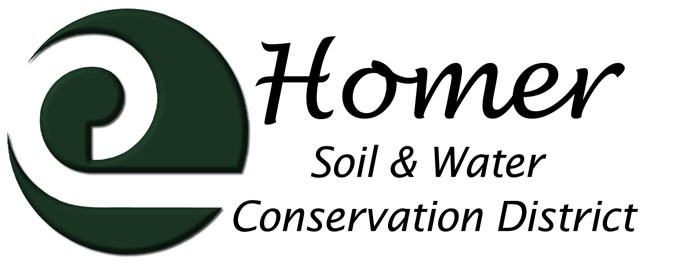 June 7th, 20175:00 PMUSDA Service Center, 4014 Lake St Homer, AKCall to order Roll call Approval of the Agenda Approval of the Minutes VisitorsNRCS Report  Other guestsFinancial Report Manager’s Report TrailsInvasive Plant ProgramEmployee UpdateGrant UpdateOld BusinessCooperator ListRhodiola Equipment Water RightsNew BusinessLocal Working GroupBison storiesOther?Next Meeting July12th, 2017,   5 or 6pm???